Busto Arsizio, 07/04/2017Agli alunni della classe  1BOGGETTO: variazione orarioSi comunica che il giorno sabato 8 aprile  2017    le lezioni  della classe 1B  TERMINERANNO  alle 10.15                                                                             Per la Dirigenza	                                                                Daniela Paludetto-------------------------------------------------------------------------------------------------------------------------   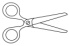 Da riconsegnare alla scuola  Nome  ……………………… Cognome ……………………….. Classe …….. dell’alunno/aSi comunica che il giorno sabato 8 aprile  2017    le lezioni  della classe 1B  TERMINERANNO  alle 10.15                                                                Firma di un genitore per presa visione                                                      --------------------------------------------------                                            	